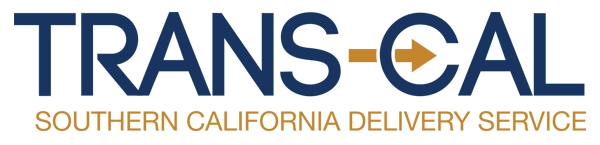 CREDIT APPLICATION FOR A BUSINESS ACCOUNTBUSINESS CONTACT INFORMATIONBUSINESS AND CREDIT INFORMATIONBUSINESS/TRADE REFERENCESagreementAll invoices are to be paid 30 days from the date of the invoice.By submitting this application, you authorize Trans-Cal to make inquiries into the banking and business/trade references that you have supplied.SIGNATURESTitleDate business commencedCompany name Sole proprietorshipPhone | Fax PartnershipE-mail CorporationRegistered company addressCity, State ZIP Code OtherCity, State ZIP CodeBank name:How long at current address?Primary business addressCity, State ZIP CodePhonePhoneFaxAccount numberE-mailType of accountSavings  Checking  OtherCompany namePhoneAddressFaxCity, State ZIP CodeE-mailType of accountOtherCompany namePhoneAddressFaxCity, State ZIP CodeE-mailType of accountOtherCompany namePhoneAddressFaxCity, State ZIP CodeE-mailType of accountSavings  Checking  OtherOtherSignatureSignatureName and TitleName and TitleDateDate